На основании Соглашения № 6860-2023 от 13.02.2023 «О предоставлении из бюджета Забайкальского края в 2023, 2024, 2025 годах бюджету муниципального района «Улётовский район» Модернизации объектов теплоэнергетики и капитальный ремонт объектов коммунальной инфраструктуры, находящихся в муниципальной собственности», на реализацию мероприятий в рамках программы Забайкальского края: «Развитие жилищно-коммунального хозяйства Забайкальского края», подпрограммы «Модернизация объектов коммунальной инфраструктуры» администрация муниципального района «Улётовский район» Забайкальского края п о с т а н о в л я е т:1. Утвердить Перечень мероприятий, в целях софинансирования которых предоставляется субсидия из бюджета Забайкальского края бюджету муниципального района «Улётовский район» на модернизацию объектов теплоэнергетики и капитального ремонта объектов коммунальной инфраструктуры, находящихся в муниципальной собственности» на реализацию мероприятий в рамках программы Забайкальского края: «Развитие жилищно- коммунального хозяйства Забайкальского края», подпрограммы «Модернизация объектов коммунальной инфраструктуры»:1.1. приобретение и доставка резервного котла в котельную, расположенную по адресу: Забайкальский край, Улётовский район, с. Черемхово, ул. Советская, д. 6.2. Настоящее постановление официально опубликовать (обнародовать) на официальном сайте муниципального района «Улётовский район» в информационно-телекоммуникационной сети «Интернет» в разделе «Деятельность» - «Финансы» - http://uletov.75.ru/.3. Контроль исполнения настоящего постановления возложить на председателя Комитета по финансам администрации муниципального района «Улётовский район» (Н.В. Осипова).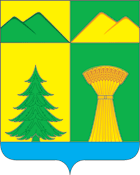 АДМИНИСТРАЦИЯ МУНИЦИПАЛЬНОГО РАЙОНА«УЛЁТОВСКИЙ РАЙОН»ЗАБАЙКАЛЬСКОГО КРАЯПОСТАНОВЛЕНИЕАДМИНИСТРАЦИЯ МУНИЦИПАЛЬНОГО РАЙОНА«УЛЁТОВСКИЙ РАЙОН»ЗАБАЙКАЛЬСКОГО КРАЯПОСТАНОВЛЕНИЕАДМИНИСТРАЦИЯ МУНИЦИПАЛЬНОГО РАЙОНА«УЛЁТОВСКИЙ РАЙОН»ЗАБАЙКАЛЬСКОГО КРАЯПОСТАНОВЛЕНИЕАДМИНИСТРАЦИЯ МУНИЦИПАЛЬНОГО РАЙОНА«УЛЁТОВСКИЙ РАЙОН»ЗАБАЙКАЛЬСКОГО КРАЯПОСТАНОВЛЕНИЕАДМИНИСТРАЦИЯ МУНИЦИПАЛЬНОГО РАЙОНА«УЛЁТОВСКИЙ РАЙОН»ЗАБАЙКАЛЬСКОГО КРАЯПОСТАНОВЛЕНИЕ«11» декабря 2023 года«11» декабря 2023 года        № 723        № 723с.УлётыОб утверждении Перечня мероприятий, в целях софинансирования которых предоставляется субсидия из бюджета Забайкальского края бюджету муниципального района «Улётовский район»  на модернизацию объектов теплоэнергетики и капитальный ремонт объектов коммунальной инфраструктуры, находящихся в муниципальной собственности» на реализацию мероприятий в рамках программы Забайкальского края: «Развитие жилищно-коммунального хозяйства Забайкальского края», подпрограммы «Модернизация объектов коммунальной инфраструктуры»Глава муниципального района«Улётовский район»                                  А.И. Синкевич 